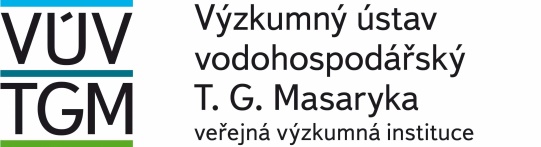 Zkrácená verze na fakturách VÚV TGM, v.v.i. Podbabská 2582/30 Praha 6 160 00(Na fakturách uvádějte výše uvedené číslo objednávky a přesný název naší organizace,IČO,DIČ)Objednáváme u Vás:Podpora Firewall Praha, Brno, Ostrava na rok 2019Podpora zálohování serveru na rok 20191. SG 230 FullGuard - 12 MOS RENEWAL 2019			1 Ks2. SG 135 FullGuard - 12 MOS RENEWAL 2019			1 Ks3. SG 135 Network Protection - 12 MOS RENEWAL 2019			1 Ks4. SG 135 Web Protection - 12 MOS RENEWAL 2019			1 Ks5. Arcserve UDP 8200 Integrated Backup Appliance –     1 Year Gold Maintenance - Renew 2019			 Dle cenové nabídky č. R - 18000817Datum zdanitelného plnění bude až v lednu 2019.Tato objednávka vstupuje v účinnost jejím zveřejněním v Centrálním registru smluv.Zveřejnění objednávky zajistí objednatel neprodleně po jejím podpisu.Žádáme o potvrzení objednávky.	Karel Havlák                                                                                                                       Náměstek ředitele pro ekonomickou                                                                                                                        a provozně technickou činnost              (vedená v rejstříku veřejných výzkumných institucí u Ministerstva školství, mládeže a tělovýchovy)Limitní cena 253 000,- Kč,vč.DPHDodací termín termín.  Co nejdříve Doprava Autem dodavateleDodací místo Viz. adresa na obj.Vyřizuje: Simona BártůTelefon: 220 197 251/724875842Fax: 224 319 847E-mail: simona.bartu@vuv.czTermín dodání ddodádonejnejpozdějiDatum:20.12.2018ANNEX NET, s.r.o.Jeremenkova 88140 00 Praha 4OBJEDNÁVKA:  865/ 2018 – 422.2